КОНТАКТЫ:Прокуратуры Партизанского района8 (42365) 22-505Отдела труда и социальной защиты населения по Партизанскому району» 8 (42365) 2-12-59Администрации Партизанского муниципального района8 42365 (21-3-09)ПАМЯТКА ПРАВА ВЕТЕРАНОВ ВЕЛИКОЙ ОТЕЧЕСТВЕННОЙ ВОЙНЫ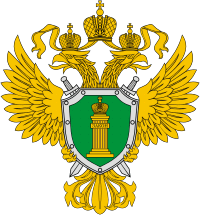 29 апреля 2020 годас. Владимиро-АлександровскоеК ветеранам Великой Отечественной войны относятся:1) участники Великой Отечественной войны2) лица, работавшие на объектах противовоздушной обороны, местной противовоздушной обороны, на строительстве оборонительных сооружений, военно-морских баз, аэродромов и других военных объектов в пределах тыловых границ действующих фронтов, операционных зон действующих флотов, на прифронтовых участках железных и автомобильных дорог; члены экипажей судов транспортного флота, интернированные в начале Великой Отечественной войны в портах других государств;3) лица, награжденные знаком "Жителю блокадного Ленинграда";4) лица, проработавшие в тылу в период с 22 июня 1941 года по 9 мая 1945 года не менее шести месяцев, исключая период работы на временно оккупированных территориях СССР; лица, награжденные орденами или медалями СССР за самоотверженный труд в период Великой Отечественной войны.Меры социальной поддержки участникам ВОВЛица, относящихся к участникам ВОВ, имеют право, в частности, на следующие меры социальной поддержки:- льготы по пенсионному обеспечению;- однократное обеспечение за счет средств федерального бюджета жильем лиц, нуждающихся в улучшении жилищных условий, независимо от их имущественного положения;- компенсацию установленных расходов на оплату жилья и коммунальных услуг в размере 50%;- внеочередную установку квартирного телефона;- сохранение права на получение медицинской помощи в медицинских организациях, к которым они были прикреплены в период работы до выхода на пенсию;- обеспечение протезами (кроме зубных) и протезно-ортопедическими изделиями;- внеочередной прием в организации социального обслуживания, предоставляющие услуги в стационарной и полустационарной форме, а также внеочередное обслуживание организациями, предоставляющими услуги в форме социального обслуживания на дому;- государственную социальную помощь в виде набора социальных услуг (в частности, обеспечение лекарственными препаратами, предоставление путевки на санаторно-курортное лечение, бесплатный проезд на пригородном железнодорожном транспорте, а также на междугородном транспорте к месту лечения и обратно).Начиная с 2019 г. гражданам РФ - участникам ВОВ, которые постоянно проживают на территории РФ, в Латвийской, Литовской и Эстонской республиках, производится ежегодная денежная выплата к Дню Победы в размере 10 тыс. руб..Кроме того, в связи с 75-й годовщиной Победы в ВОВ указанным гражданам в 2020 г. полагается единовременная выплата в размере 75 000 руб.Право на ежемесячную денежную выплату (ЕДВ) имеют следующие категории ветеранов ВОВ:участники ВОВ;жители блокадного Ленинграда;лица, задействованные для нужд обороны или осуществлявшие деятельность на военных объектах.Ветеранам ВОВ законодательством РФ (на федеральном и региональном уровне) предоставлены, следующие налоговые льготы.1. Участники ВОВ, жители блокадного Ленинграда - налоговые резиденты РФ имеют право на стандартный налоговый вычет в размере 500 руб. за каждый месяц календарного года в отношении доходов, облагаемых НДФЛ по ставке 13% (за исключением доходов от долевого участия в организациях, а с 01.01.2018 также выигрышей в азартных играх и лотерее) 2. Участники ВОВ, а также ветераны ВОВ, являющиеся пенсионерами или инвалидами I или II группы, не уплачивают налог на имущество в отношении одного объекта налогообложения каждого вида, находящегося в их собственности и не используемого ими в предпринимательской деятельности. Льгота не применяется в отношении имущества, кадастровая стоимость которого превышает 300 млн руб. (за исключением гаражей и машино-мест в таких объектах) 3. С 2017 г. налоговая база по налогу уменьшается на величину кадастровой стоимости 600 кв. м площади одного земельного участка, принадлежащего ветеранам ВОВ 4. Ветераны ВОВ при обращении за совершением юридически значимых действий не уплачивают госпошлину